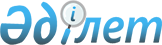 Қызылорда қаласының кейбір көшелерін қайта атау туралыҚызылорда облысы әкімдігінің 2016 жылғы 01 сәуірдегі № 418 қаулысы және Қызылорда облыстық мәслихатының 2016 жылғы 01 сәуірдегі № 16 шешімі. Қызылорда облысының Әділет департаментінде 2016 жылғы 27 сәуірде № 5484 болып тіркелді      "Қазақстан Республикасының әкімшілік-аумақтық құрылысы туралы" Қазақстан Республикасының 1993 жылғы 8 желтоқсандағы Заңына және Қазақстан Республикасы Үкіметінің жанындағы Республикалық ономастика комиссиясының 2015 жылғы 10 желтоқсандағы қорытындысына сәйкес Қызылорда облысының әкімдігі ҚАУЛЫ ЕТЕДІ және Қызылорда облыстық мәслихаты ШЕШІМ ҚАБЫЛДАДЫ:

      1. Қызылорда қаласының мына көшелері: 

      1) Қармақшы көшесі "Әлімхан Науанов" есімімен; 

      2) "Сәулет-24" көшесі "Әділбай Дәуітбаев" есімімен; 

      3) "Сәулет-18" көшесі "Ағайынды Бозжановтар" есімімен; 

      4) "Сәулет-10" көшесі "Ерденбек Ниетқалиев" есімімен; 

      5) "Сәулет-23" көшесі "Сражадин Айтуаров" есімімен; 

      6) "Сәулет-29" көшесі "Жұмабай Сарыбаев" есімімен; 

      7) "Сәулет-26" көшесі "Қаржаубек Жарқымбеков" есімімен; 

      8) "Сәулет-16" көшесі "Ағайынды Смағұловтар" есімімен; 

      9) "Сәулет-15" көшесі "Нұрғали Оспанов" есімімен; 

      10) "Сәулет-25" көшесі "Сәдуақас Қараманов" есімімен қайта аталсын.

      2. Осы қаулы мен шешім алғашқы ресми жарияланған күнінен бастап қолданысқа енгізіледі.


					© 2012. Қазақстан Республикасы Әділет министрлігінің «Қазақстан Республикасының Заңнама және құқықтық ақпарат институты» ШЖҚ РМК
				
      Қызылорда облысының

Қызылорда облыстық

      әкімі

мәслихатының кезектен тыс

2-сессиясының төрағасы

      _______________ Қ.Көшербаев

______________ Р.Ысқақова

      Қызылорда облыстық

      мәслихатының хатшысы 

      ____________ Н.Байқадамов
